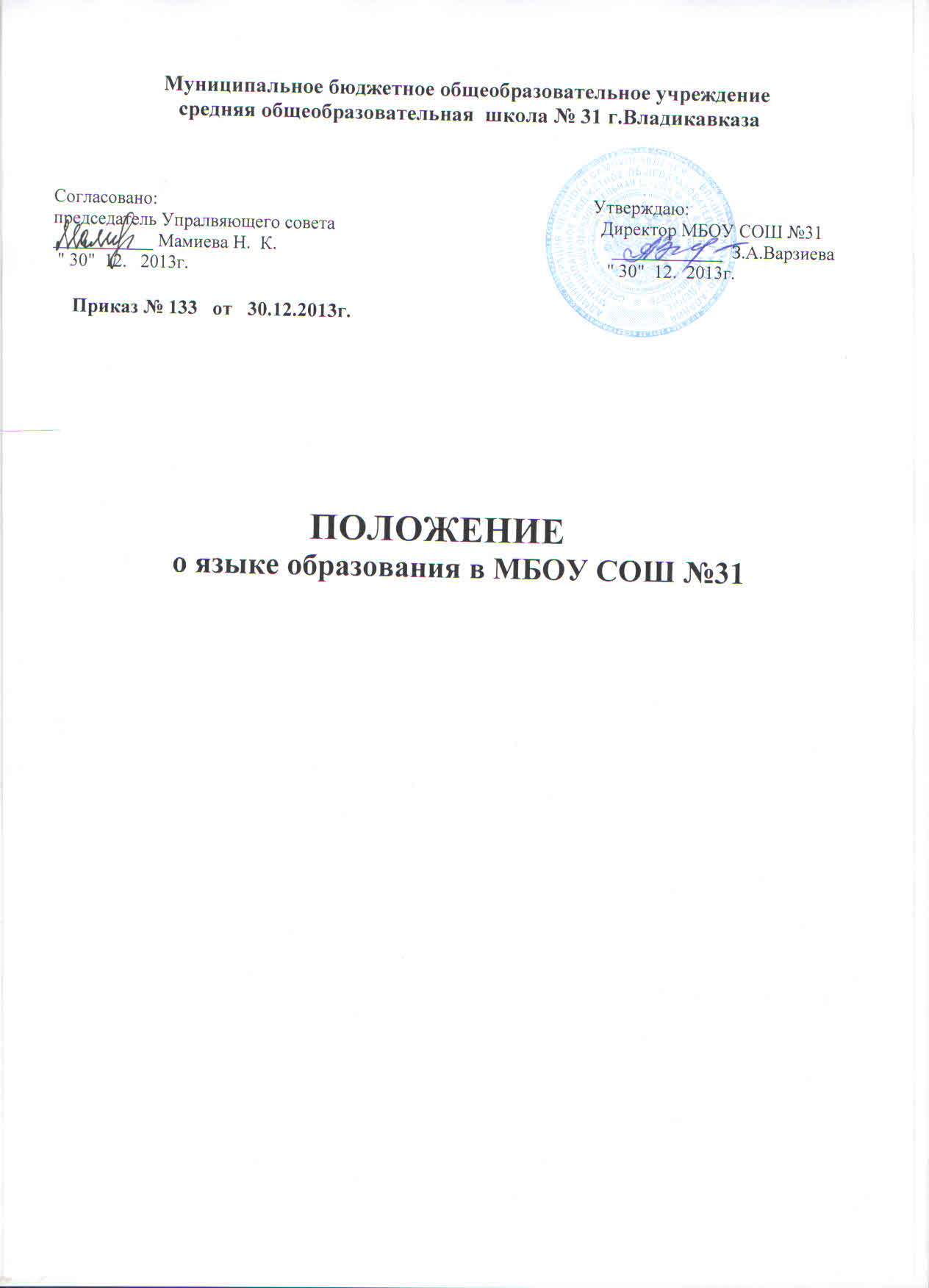                                                           ПОЛОЖЕНИЕ о языке образования в МБОУ СОШ №31        1. Общие положения.1.1. Настоящее положение определяет государственный язык образования в МБОУ СОШ №31(далее Учреждение) , реализующей образовательную деятельность по программам начального общего, основного общего и среднего общего образования.  1.2. Настоящее положение составлено в соответствии с Конституцией РФ, закона РФ от 29.12.2012 № 273-ФЗ «Об образовании в Российской Федерации», закона РФ от 01.06.2005 № 53-ФЗ «О государственном языке Российской Федерации», закона РФ от 25.10.1991 №1807-I «О языках народов Российской Федерации», закона Республики Северная Осетия - Алания " Об образовании в республике Северная Осетия-Алания", Устава школы. 1.3.  Государственный язык Российской Федерации – русский. В качестве государственного языка Российской Федерации используется современный русский литературный язык, обеспечивающий защиту и развитие языковой культуры, взаимопонимание, укрепление межнациональных связей обучающихся , их конкурентоспособность, мобильность на всем пространстве Российской Федерации, гражданскую солидарность.1.4.  В Российской Федерации гарантируется получение образования на государственном языке  Российской Федерации, а также выбор языка обучения и воспитания в пределах возможностей, предоставляемых системой образования. 1.4.1. В Учреждении вводится преподавание и изучение государственного языка Республики Северная Осетия-Алания в соответствии с законодательством республик Российской Федерации. Преподавание и изучение государственного языка Республики Северная Осетия-Алания не осуществляется в ущерб преподаванию и изучению государственного языка Российской Федерации. 1.4.2. Обучение государственному языку Республики Северная Осетия-Алания в Учреждении  с методической точки зрения выстраивается на коммуникативной и культурологической основах (приоритеты – развитие речи и знание культуры). 1.4.3. Образование в Учреждении может быть получено на иностранном языке в соответствии с образовательной программой и в порядке, установленном законодательством об образовании и локальными актами. 2. Язык образования в МБОУ СОШ №31 2.1. В МБОУ СОШ №31образовательная деятельность осуществляется на государственном (русском) языке;2.2. Преподавание и изучение государственного языка Российской Федерации в Учреждении  осуществляется в рамках государственной аккредитации образовательных программ в соответствии с федеральными государственными образовательными стандартами. 3.  При приеме в Учреждение вся документация предоставляется на русском языке или вместе с заверенным в установленном порядке переводом на русском языке.4. Вся документация в Учреждении ведется на русском языке.5. Учреждение обеспечивает открытость и доступность информации о языках образования через размещение данного локального акта на сайте МБОУ СОШ №31.